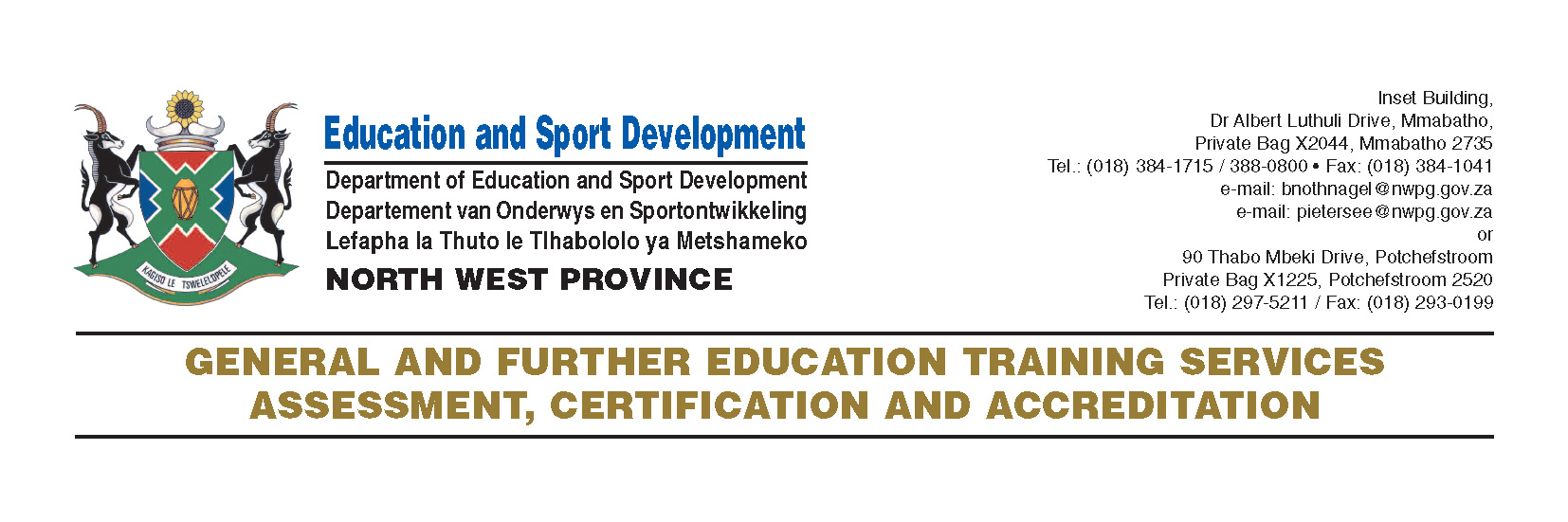 MARKS: 150This question paper consists of 9 pages.QUESTION 1  C  												(2)1.2	A  												(2)1.3	D 												(2)1.4	B 												(2)1.5	C 												(2)1.6	D 												(2)1.7	B 												(2)1.8	A 												(2)1.9	D 												(2)1.10	C  												(2)												            [20]QUESTION 2   2.1	2.1.1	D or F 										(1)	2.1.2	E  											(1)2.2	2.2.1	2,4-dimethylhex-1-ene (Accept 2,4-dimethyl-1-hexene)  		(3)	2.2.2	                                                                                                                                                         (2)2.3	2.3.1	CnH2n+2  										(2)	2.3.2	CO2 and H2O	  									(2)2.4	2.4.1	                                                                                      2-chloropropane         						(4)	2.4.2 	Positional (isomer).								(1)												         [20]QUESTION 33.1	3.1.1	Heat. 								 		(1)	3.1.2	Elimination/ Dehydrohalogenation.  						(1)	3.1.3	                                                                                           						(2)	3.1.4	Water or dilute sodium hydroxide. 						(1)	3.1.5	Substitution/Hydrolysis.  								(1)	3.1.6	Elimination/Dehydration.  							(1)3.2	3.2.1	Esterification  									(1)	3.2.2	Ethyl ethanoate  								(2)3.3	M( C3H6O2) = 74		n = 	 =  	 = 1,09 moℓ				1,09 moℓ ester was delivered by 1,09 mol 	ethanol.	M(CH4O) = 32						1,09 x 32 = 34,87 g 	                                            	% purity: 	 x 100 = 49,82 % 	                 (5) 												         [15]	QUESTION 44.1	The temperature at which the vapour pressure equals atmospheric (external)	 pressure. 										(2)4.2	What is the relationship between the functional group (type of homologous	series or compound) and the boiling point of a substance. 			(2)4.3	4.3.1	Type of functional group/ type of homologous series/compound. 		(1)	4.3.2	Boiling point.										(1)	4.4	Act as a controlled variable that will not have an effect on the boiling points	of those compounds. 									(2)	4.5	Between molecules of pentan-1-ol (A) there are weak London forces and 		strong hydrogen bonds. Between molecules of butanoic acid(C) there are very strong hydrogen bonds 	as it has two sites of hydrogen bonding in addition to the weak London forces.	More energy is required to overcome the intermolecular forces in C than	in A. 											(4)												         [12]QUESTION 55.1	The amount of heat/energy released or absorbed in a reaction. 				OR	The net change of chemical potential energy of the system.				(2)5.2	Positive	The energy of the products is greater than that of the reactants. 			(2)5.3CH4(g) + 2O2(g) Ea           ∆HCO2 + 2H2O                            							(6)												         [10]QUESTION 66.1	-Particles with Ek  EA collide effectively. 	-Number of effective collisions per unit time. 	- Particles must have correct orientation. 						(2)6.2	The catalyst provides an alternative pathway/route for the reaction, 	with lower activation energy.  More molecules/particles have enough            energy, and more effective collisions occur,  increasing the rate 	of  the	 reaction.											(4)6.3   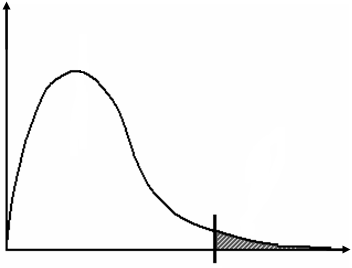             		                                                                                                		 (2)  											         		[08]                                                                                                                                                                                                                                                                    QUESTION 7 7.1	- Increase the temperature of HCℓ. 	- Add a catalyst.  									(2)		     OR          - Increase the concentration of HCℓ.              -  Increase the state of division of CuCO3.7.2	(300g-200g) =100g 								(2)7.3	CO2(g) forms and escapes from the beaker. 				 (2)7.4	Yes. 	- At 40 s. 	- The mass of the beaker with contents remains constant at 200g 	  after 40 s.  	- No further CO2 has formed and escaped.  					(4)7.5	average reaction rate = -                                            = -    				= 2,5 g.s-1  							(3)7.6			Mass vs Time						        (5)						      					      [22]QUESTION 8   8.1			        8.1.1     A system that is isolated from the environment. 	         (2)        8.1.2     Exothermic.                    (-ve)                              ΔH is negative/ energy is released. 	         (2)8.2        8.2.1    Greater than/Greater at t1 than at t2.                     Larger/ Steeper gradient/slope.  	         (2)                                     OR                    Smaller at t2 than at t1.                     Smaller/Less steep gradient/slope.         8.2.2    Calculation using number of moles:                    Option 1                Ratio       Divide by 5            Kc = [H2O]2 [Cℓ 2]2                                                                [HCℓ]4[O2]                       =   (0,08)2 (0,08)2                    (0,04)4(0,02)                                                               = 800     	            (9)                                                    OR                   Calculations using concentration:                    OPTION 2Divide by 5 Ratio            Kc = [H2O]2 [Cℓ 2]2                                                                  [HCℓ]4[O2]                       =   (0,08)2 (0,08)2                     (0,04)4(0,02)                                                               = 800 8.3      -Remains the same.             (-ve)            -Equilibrium position shifts towards direction of less moles of gas.            -Forward reaction is thus favoured. 			 (3)8.4          8.4.1   Decreases  			 (1)          8.4.2   Remains the same 			 (1)          8.4.3   Decreases 			 (1)	            [22]QUESTION 9 9.1	9.1.1	A substance that ionises completely/fully in water.			(2)	9.1.2	Water. 		 							(1)	9.1.3	Basic. 									(1)		CO32-(aq)  +  H2O(ℓ)    →    HCO3-(aq)  + OH-(aq)      bal 		(3)9.2	9.2.1	A.   										(1)	9.2.2	a)	Stays the same. 							(1)		b)	Increases. 										9.2.3													(5)9.3		9.3.1	Ampholyte.  								(2)	9.3.2	H2CO3  									(2)9.4	= 				              = 20cm3								(5)											         [23]                                                                                                                          GRAND TOTAL: 150  HHCC  HHHCℓHHCCCHHHHHHHHHCCCCCHHHHHHCℓO2H2OCℓ 2Initial quantity(mol)10,300Change(mol)-0,8-0,2+0,4+0,4Quantity at equilibrium(mol)0,20,10,40,4Equilibruim concentration(mol.dm-3)= 0,04=0,02=0,08=0,08HCℓO2H2OCℓ 2Initial concentration(mol.dm-3)= 0,2= 0,0600Change(mol.dm-3)-0,16-0,04+0,08+0,08Equilibruim concentration(mol.dm-3)= 0,04=0,02=0,08=0,08OPTION 1pH    = - log [H+] 4,2 = - log [H+][H+]   =   6,31 x 10-5 mol·dm-3             [OH-][H+] = 10-14[OH-](6,31 x 10-5) = 	10-14        [OH-] = 1,58x 10-10 mol·dm-3OPTION 2pH + pOH = 144,2 + pOH = 14         pOH = 9,8         pOH = -log[OH-]         9,8   = -log[OH-]       [OH-] = 1,58 x 10-10 